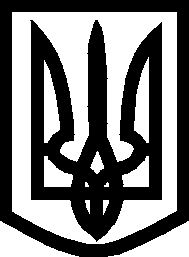 УКРАЇНА ВИКОНАВЧИЙ КОМІТЕТМЕЛІТОПОЛЬСЬКОЇ  МІСЬКОЇ  РАДИЗапорізької областіР І Ш Е Н Н Я13.02.2020			                                                                     № 23/2Про внесення змін у справуквартирного обліку	Розглянувши заяви громадян, надані документи, відповідно до Закону України «Про місцеве самоврядування в Україні», п. 25 Правил обліку громадян, які потребують поліпшення житлових умов і надання  їм жилих приміщень в Українській РСР, затверджених постановою Ради Міністрів УРСР і Укрпрофради від 11.12.1984 № 470, виконавчий комітет Мелітопольської міської ради Запорізької областіВ И Р І Ш И В:	1. Внести зміни в справу квартирного обліку, а саме: 	 вважати склад сім’ї Райкова Руслана Анатолійовича (…).	2. Контроль за виконанням цього рішення покласти на заступника міського голови з питань діяльності виконавчих органів ради Судакова І.Секретар Мелітопольської міської ради				Роман РОМАНОВПерший заступник міського голови з питань діяльності виконавчих органів ради 					Ірина  РУДАКОВА(…) – текст, який містить конфіденційну інформацію про фізичну особу